(picture taken from the Church of England website for Remembrance Sunday)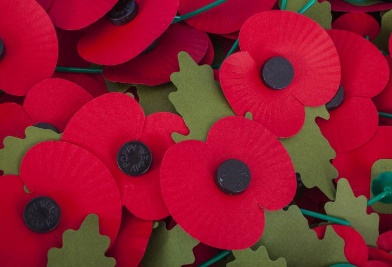 A prayer for World peaceO God of the nations,
as we look to that day when you will gather people from north and south, east and west,
into the unity of your peaceable Kingdom,
guide with your just and gentle wisdom all who take counsel
for the nations of the world, that all your people may spend their days in security, freedom, and peace, through Jesus Christ, our Lord. Amen.Jack Hull, a life-long member of St Thomas’ Church, a beloved brother in our church family, died this last week. More details will be published when the funeral arrangements are known. Please use the prayers in our Prayer Letter.A reminder of the running total for Gift Day 2022 which currently stands at:£ 4,837Let’s give glory to our God, who gives to us out of His abundance and grace.If you want to know anything about what is coming up at St Thomas’ please do ask Revd Dave or Pauline, our churchwarden.Psalms for each day of the week 14th – 19th November:Mon:   Psalm 47        Tues: Psalm 52              Wed: Psalm 56Thurs: Psalm 62        Fri: Psalm 63                  Sat: Psalm 78 v 1 - 39The services for the coming weeks given opposite. Key: DOB: Revd Dave O’Brien; SH: Revd Steve Haskett;  DW: Revd David Wilkinson; VB: Vicky Bentley (LLM); YB: Yvonne Blazey (LLM);  CB: Chris Blazey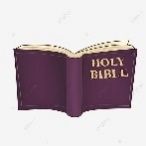 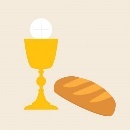 Holy Communion  Service of the Word    			Prayers for healing	               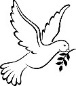 during the service	Midweek (Wed.)  Book of Common Prayer Holy Communion Service:SUNDAY10.30am6pm13th Nov.2nd Sunday before AdventLuke 21: 5 - 19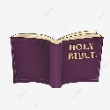 REMEMBRANCE SUNDAYPreach: DOBLead: DOBWorship and Bible Teaching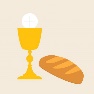 Daniel 7: 1 – 14 The Conquering KingPreach: DOBLead: VB20th Nov.CHRIST THE KINGSunday before AdventLuke 19: 1 – 10Preach: SHLead: DOBLife Association presentationIntercessory Prayer for Healing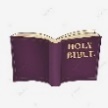 Luke 23: 22 – 43 The Crucified KingPreach: DOBLead: VB27th Nov.ADVENT 1Matthew 24: 36 – 44Preach: DOBLead: YBWorship and Bible TeachingMatthew 24:36 – 44The Coming KingPreach: VBLead: DOB4th Dec.ADVENT 2Matthew 3: 1 -12Preach: VBLead: DOBPrayer and Worship Gathering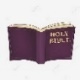 Intercessory PrayerLuke 1: 46 – 55 The Humble KingPreach: CBLead: DOB16th Nov.Luke 21: 5 – 19 Lead/Celebrant: DOB  Preach: YB23rd Nov.Luke 23: 33 – 43 Lead/Celebrant: DW  Preach: VB30th Nov. St AndrewMatthew 24: 36 – 44 Lead/Preach/Celebrant: DOB7th Dec.Matthew 3: 1 – 12 Lead/Celebrant: DOB Preach: YB